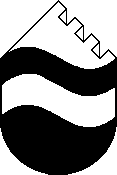 OBČINA AJDOVŠČINACesta 5. maja 6a, 5270 Ajdovščinatel. 05 365 91 10, fax 05 365 91 33e-mail: obcina@ajdovscina.siRAZPISNA DOKUMENTACIJAzaJAVNI RAZPISZA SOFINANCIRANJE PROGRAMOV IN PROJEKTOV HUMANITARNIH IN INVALIDSKIH ORGANIZACIJ TER DRUGIH NEPROFITNIH ORGANIZACIJ V LETU 2015Ajdovščina, marec 2015RAZPISNA DOKUMENTACIJAKAZALO VSEBINE:POVABILO K ODDAJI VLOGE NA RAZPISPRIJAVNI OBRAZEC IN IZJAVA – PRIJAVA NA JAVNI RAZPIS ZA SOFINANCIRANJE HUMANITARNIH IN INVALIDSKIH ORGANIZACIJ V OBČINI AJDOVŠČINA ZA LETO 2015PRIJAVNI OBRAZEC IN IZJAVA - PRIJAVA NA JAVNI RAZPIS ZA SOFINANCIRANJE NEPROFITNIH ORGANIZACIJ V OBČINI AJDOVŠČINA ZA LETO 2015OBČINA AJDOVŠČINA     Cesta 5. maja 6a   5270 AJDOVŠČINA1. POVABILO K ODDAJI VLOGE NA RAZPISNa spletnih straneh Občine Ajdovščina je bil objavljen javni razpis za sofinanciranje programov in projektov humanitarnih in invalidskih organizacij ter drugih neprofitnih organizacij v letu 2015.Naročnik vabi zainteresirane, da v skladu z navodili iz javnega razpisa in te razpisne dokumentacije oddajo svojo vlogo najkasneje do torka 14.4.2015.Kontaktna oseba s strani naročnika je Jerica Stibilj, tel. 05 365 91 37, v času uradnih ur.ŽUPANTadej BEOČANINPRIJAVA NA JAVNI RAZPIS ZA SOFINANCIRANJE HUMANITARNIH IN INVALIDSKIH ORGANIZACIJ V OBČINI AJDOVŠČINA ZA LETO 20151. PODATKI O PRIJAVITELJUNaziv: ____________________________________________________________________Naslov oz. sedež: ___________________________________________________________Naslov oz. sedež izpostave ali enote ____________________________________________Telefon:  ____________________________         Fax: ______________________________E-pošta: __________________________________________________________________Šifra dejavnosti: ____________________________________________________________Matična številka: ________________________    Davčna številka: ____________________Številka transakcijskega računa: _______________________________________________Ime banke: ________________________________________________________________Pravno organizacijska oblika (ustrezno obkroži): društvoustanovadrugo                                                                              Leto ustanovitve: ___ __________Osnovna dejavnost (iz registracije): ____________________________________________ __Status organizacije v javnem interesu:	 DA	                         NECiljne skupine prebivalstva: ___________________             ___________________________Članarina v letu 2014: 		  DA,   _______ EUR  	  NEPodatki o odgovorni osebi:Ime in priimek: _____________________________________________________________Funkcija: __________________________________________________________________Telefon: ___________________________          Fax: _______________________________E-mail: ____________________________________________________________________               2.  PODATKI O ČLANSTVU DRUŠTVA3. KRATEK OPIS BOLEZNI OZ. INVALIDNOSTI4. PODATKI O PROGRAMU oz. PROJEKTU (V primeru, da prijavitelj prijavlja več programov oz. projektov, mora biti vsak program oz. projekt prijavljen na svojem obrazcu) 	4.1 Naziv programa oz. projekta:4.2 Na kratko opišite oz. predstavite program in njegov potek:4.3 Opredelite osnovne namene in cilje programa:4.4 Program se izvaja samo za člane:  4.5 Program se izvaja za širše okolje:  4.6 Opredelite ciljno skupino uporabnikov (udeležencev oz. članstva), ki jih boste vključili v program/projekt oziroma jim bo program/projekt namenjen:4.7 Navedite število uporabnikov, ki so vključeni v program oz. projekt. Če so uporabniki vključeni v skupinsko obliko dela, navedite tudi število skupin:Število skupin: _______________.4.8 Navedite točen naslov, kjer se program izvaja in kako si zagotavljate prostor (npr.: ste lastnik prostorov, imate prostore v najemu oz. so vam dani v so-uporabo brez najemnine, drugo):______________________________________________________________________4.9 Navedite koliko let že izvajate program oz. projekt, ki ga prijavljate: ________ let.4.10 Navedite obdobje v katerem boste izvajali program oz. projekt v letu 2015:5. FINANČNA KONSTRUKCIJA CELOTNEGA IZVAJANJA PROGRAMA:5.1 Vrednost programa oz. projekta v letu 2015:  ________________________  €5.2 Pričakovani prihodki in odhodki izvajanega programa oz. projekta in njihovi deleži v letu 2015 (v tabeli navedite tudi ostale predvidene sofinancerje programa/projekta):6. DOSEDANJE DELO OZ. REFERENCENavedite koliko let že izvajate programe na področju, za katero se prijavljate in katere programe ste na tem področju uspešno izvedli v letu 2014 in kratko finančno poročilo (viri financiranja oz. sofinancerji programa in višina prihodkov in odhodkov izvajanega programa):V kolikor izvajalec smatra, da je potrebna dodatna obrazložitev programa, lahko k prijavi na razpis priloži dodatno obrazložitev.7. IZJAVAPod kazensko in materialno odgovornostjo izjavljamo, da so vsi podatki navedeni v tej prijavi resnični ter da se strinjamo s preverjanjem namenske porabe odobrenih proračunskih sredstev.Izjavljamo, da smo seznanjeni in se v celoti strinjamo z določbami javnega razpisa. 8. PRILOGEpodpisana izjava o seznanitvi z Zakonom o integriteti in preprečevanju korupcije fotokopijo statuta ali drugega ustanovitvenega akta, iz katerega je razvidna dejavnost – če se prijavljate prvič na razpis oziroma v primeru spremembfotokopija odločbe o podelitvi statusa v javnem interesu.Podpis odgovorne osebe:___________________________                                                                         Žig:Kraj in datum: ________________________				Ime in priimek odgovorne osebe organizacije				                            naslovIZJAVAo seznanitvi z Zakonom o integriteti in preprečevanju korupcijeIzvajalec oz. podpisnik pogodbe v imenu prijavitelja izjavljam, da sem seznanjen z določbami 35. člena Zakona o integriteti in preprečevanju korupcije (Uradni list RS št. 69/11 – UPB 2) in izjavljam, da niti sam niti nobeden od mojih družinskih članov, niti nihče izmed članov poslovodstva društva niti njihovi družinski člani niso subjekti, za katere bi veljala omejitev poslovanja z Občino Ajdovščina po tem členu. Zavedam se, da v primeru neresničnosti podane izjave, sam nosim odgovornost in posledice zaradi ničnosti sklenjene pogodbe.V _________________________, dne _______________________							Podpis: __________________________PRIJAVA NA JAVNI RAZPIS ZA SOFINANCIRANJE NEPROFITNIH ORGANIZACIJ V OBČINI AJDOVŠČINA ZA LETO 20151. PODATKI O PRIJAVITELJUNaziv: ____________________________________________________________________Naslov oz. sedež: ___________________________________________________________Naslov oz. sedež izpostave ali enote ____________________________________________Telefon:  ____________________________         Fax: ______________________________E-pošta: __________________________________________________________________Šifra dejavnosti: ____________________________________________________________Matična številka: ________________________    Davčna številka: ____________________Številka transakcijskega računa: _______________________________________________Ime banke: ________________________________________________________________Pravno organizacijska oblika (ustrezno obkroži): društvoustanovadrugo                                                                              Leto ustanovitve: ___ __________Osnovna dejavnost (iz registracije): ____________________________________________ __Status organizacije v javnem interesu:	   DA		  NECiljne skupine prebivalstva: ___________________             ___________________________Članarina v letu 2014: 	       DA,   _______ EUR  		  NEPodatki o odgovorni osebi:Ime in priimek: _____________________________________________________________Funkcija: __________________________________________________________________Telefon: ___________________________          Fax: _______________________________E-mail: ____________________________________________________________________               2.  PODATKI O ČLANSTVU DRUŠTVA3. PODATKI O PROGRAMU oz. PROJEKTU (V primeru, da prijavitelj prijavlja več programov oz. projektov, mora biti vsak program oz. projekt prijavljen na svojem obrazcu) 	3.1 Naziv programa:_____________________________       ____                               _________________3.2 Na kratko opišite oz. predstavite program in njegov potek:________         _________________________                               ______________________        ___         _____________________                               _________________________________         _________________                               _____________________________________         _____________                               _________________________________________         _________                               _____________________________________________         _____                               _________________________________________________         _                               __________________________________________________                                        __________________________________________________                                        __________________________________________________                                        __________________________________________________                               _         _________________________________________________                               _____         _____________________________________________                               _________         _________________________________________                               _________         _________________________________________                               _________         _________________________________________                               _________         _________________________________________                               _________         _________________________________________                               _________         _________________________________________                               _________         _________________________________________                               _________         ________3.3 Opredelite osnovne namene in cilje programa:        _________________________________                               _____________________        _        ________________________                               _________________________        _________________________                               _____________________________        _____________________                               _________________________________         _________________                               _________________3.4 Opredelite ciljno skupino uporabnikov (udeležencev oz. članstva), ki jih boste vključili v program oziroma jim bo program namenjen:_________________________________                                               _    _________ ________________________________________                               _                _______     __________________________________________                                               _________     ________3.5 Navedite število uporabnikov, ki so vključeni v program. Če so uporabniki vključeni v skupinsko obliko dela, navedite tudi število skupin:Število skupin: __________________ .3.6 Navedite obdobje v katerem boste izvajali program oz. projekt v letu 2015:____________________________________________________________    ______  _  ______________________________________________________________    __________    ______________________________________________________________    __________    ______________________________________________________________    __________    ______________________________________________________________    __________    _____4. FINANČNA KONSTRUKCIJA CELOTNEGA IZVAJANJA PROGRAMA:4.1. Vrednost celotnega programa v letu 2015:  ________________________  €4.2. Pričakovani prihodki in odhodki izvajanega programa oz. projekta in njihovi deleži v letu 2015 (v tabeli navedite tudi ostale predvidene sofinancerje programa/projekta):5. DOSEDANJE DELO OZ. REFERENCENavedite koliko let že izvajate programe oz. projekte na področju, za katero se prijavljate in katere programe ste na tem področju uspešno izvedli v letu 2014 in kratko finančno poročilo (viri financiranja oz. sofinancerji programa in višina prihodkov in odhodkov izvajanega programa):V kolikor izvajalec smatra, da je potrebna dodatna obrazložitev programa, lahko k prijavi na razpis priloži dodatno obrazložitev.6. IZJAVAPod kazensko in materialno odgovornostjo izjavljamo, da so vsi podatki navedeni v tej prijavi resnični, ter da se strinjamo s preverjanjem namenske porabe odobrenih proračunskih sredstev.Izjavljamo, da smo seznanjeni in se v celoti strinjamo z določbami javnega razpisa. 7. PRILOGEpodpisana izjava o seznanitvi z Zakonom o integriteti in preprečevanju korupcijefotokopijo statuta ali drugega ustanovitvenega akta, iz katerega je razvidna dejavnost – če se prijavljate prvič na razpis oziroma v primeru spremembfotokopija odločbe o podelitvi statusa v javnem interesu.                                                                                         Podpis odgovorne osebe:                                                                                     ___________________________                                                                         Žig:Kraj in datum: ______________________Ime in priimek odgovorne osebe				                    naslovIZJAVAo seznanitvi z Zakonom o integriteti in preprečevanju korupcijeIzvajalec oz. podpisnik pogodbe v imenu prijavitelja izjavljam, da sem seznanjen z določbami 35. člena Zakona o integriteti in preprečevanju korupcije (Uradni list RS št. 69/11 – UPB 2) in izjavljam, da niti sam niti nobeden od mojih družinskih članov, niti nihče izmed članov poslovodstva prijavitelja niti njihovi družinski člani niso subjekti, za katere bi veljala omejitev poslovanja z Občino Ajdovščina po tem členu. Zavedam se, da v primeru neresničnosti podane izjave, sam nosim odgovornost in posledice zaradi ničnosti sklenjene pogodbe.V _________________________, Dne _______________________							Podpis: __________________________S stalnim prebivališčem v občini AjdovščinaŠtevilo članov iz drugih občinSkupajŠtevilo članovObčinaŠtevilo uporabnikovObčina AjdovščinaDruge občine (navedite katere)SkupajSofinancerji programa/projektaSredstva v €v %Občina AjdovščinaLastna sredstvaPrispevki uporabnikovJavna delaSponzorji, donatorjiDrugi viri:SKUPAJStruktura odhodkovSredstva v €v %Stroški za izvedbo programa/projektaDrugi stroški:SKUPAJS stalnim prebivališčem v Občini AjdovščinaŠtevilo članov iz drugih občinSkupajŠtevilo članovObčinaŠtevilo uporabnikovObčina AjdovščinaDruge občine (navedite katere)SkupajSofinancerji programa/projektaSredstva v €v %Občina AjdovščinaLastna sredstvaPrispevki uporabnikovSponzorji, donatorjiDrugi viri:SKUPAJStruktura odhodkovSredstva v €v %Stroški za izvedbo programa/projektaDrugi stroški:SKUPAJ